Конспект занятия оригами – экспериментирование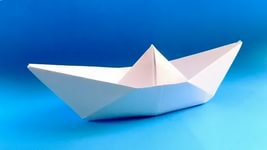  «Белые кораблики»Задачи:Обучающие:Формировать умения следовать устным инструкциям;Обучать различным приемам работы с бумагой;Совершенствовать знания о геометрических фигурах: квадрат, треугольник, угол, сторона, вершина и т.д.;Обогащать словарный запас ребенка специальными терминами;Создавать композиции с изделиями, выполненными из бумаги.Развивающие:Развивать познавательную активность детей путем моделирования проблемных ситуаций, в процессе экспериментирования Развивать внимание, память, логическое и пространственное воображение, мелкую моторику.Задачи:Формировать навыки сравнивания свойств различных металлов;Развивать умение делать выводы на основе ранее полученных знаний; Развивать умение выражать свои мысли понятно для окружающих;Обогащать словарный запасВоспитывать аккуратность и умение договариваться друг с другом для решения общей задачи.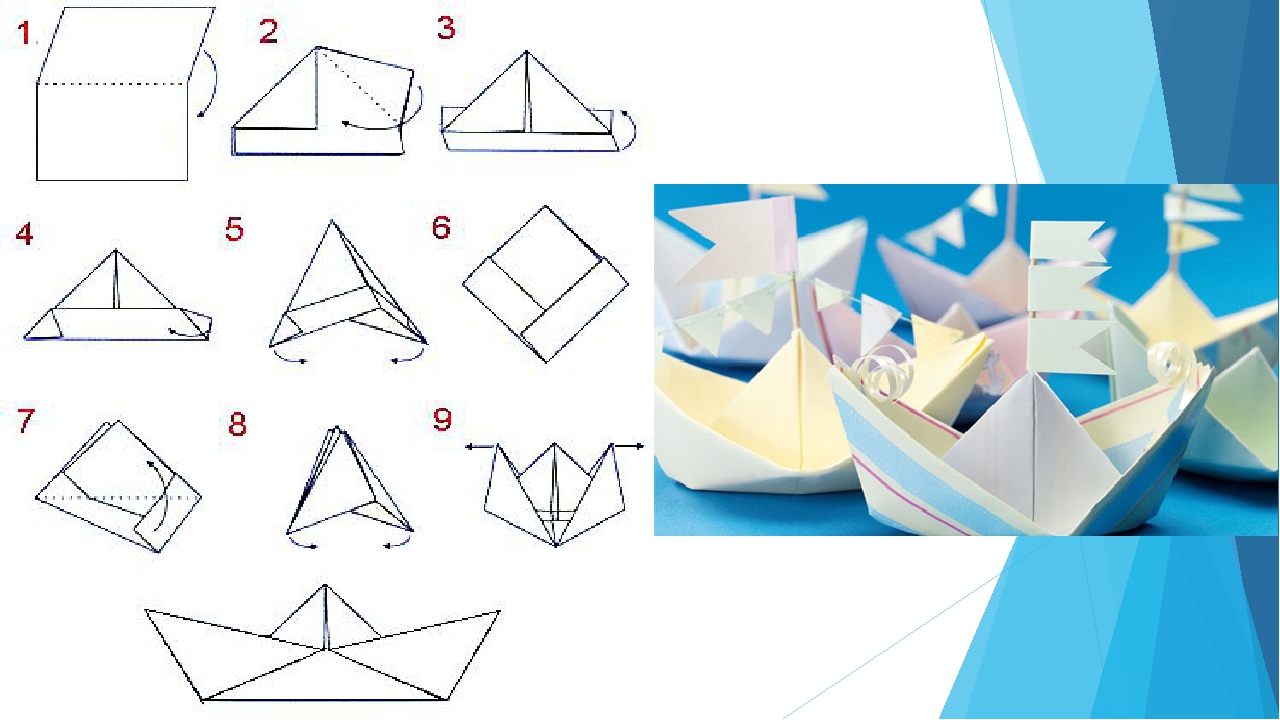 Ход занятия:Педагог: Ребята, сегодня мы с вами выполним интересную работу, а использовать мы будем всего несколько цветов. Что будет изображено на нашей аппликации, нам подскажет стихотворение. Послушайте его и попробуйте определить тему нашей творческой работы.Пришел сегодня я к реке,
Кораблик у меня в руке.
Пускай в страну чудес плывет,
Друзьям привет передает.
Он повидает много стран,
Он вдаль уйдет за океан,
Навстречу айсбергам и солнцу,
Но обязательно вернется!Что вы представили себе, когда слушали стихотворение?(Диалог с детьми. Определение темы занятия.)Педагог: Вашему вниманию предлагаю загадки. Послушайте и определите, все ли они относятся к нашей теме.В море ходит белый дом –Окна есть, труба и дом,Оглушительно ревётЕго имя…  (Пароход)Какие красавцы,Всегда и везде.На суше родятся –Живут на воде.  (Корабль)Он  парус поднимает,А ветер парус подгоняет.И к далёким берегам,Его гонит по волнам.  (Парусник)В глубине морской живёт,Чудо - юдо «многоног».Восемь ног у чуда – юда,Он зовётся.  (Осминог)Склеите корабль, солдата,
Паровоз, машину, шпагу.
А поможет вам, ребята,
Разноцветная…(Бумага)
Инструмент бывалый — Не большой, не малый. У него полно забот: Он и режет и стрижет. Чтобы два листа скрепить, Ты его не пожалей, Нужно на листок налить Липкий канцелярский...Ответ: КлейХищница опасная,В море синем шмыг да шмыг.Страшная, зубастая,Всех подряд глотает в миг.   (Акула)С хвостом, но не зверь,Плывёт под мостом,Виляя хвостом.   (Рыбка)Ответ: Ножницы(Диалог с детьми)Педагог: Ребята, сегодня мы с вами отправляемся в путешествие по большой широкой реке. На чём можно плавать по реке?(Диалог с детьми) (На лодке, катере, корабле).Педагог: Скажите мне, пожалуйста, к какому виду транспорта относятся корабли, катера?(Диалог с детьми) (водный транспорт).Педагог: Как вы догадались, что это водный транспорт, а не наземный или воздушный?(Диалог с детьми)Педагог: Действительно это водный транспорт, потому что он плывёт по воде.Интеллектуальная минутка.Педагог: Ребята, сейчас, я задам вам задачу, а вы попробуйте её решить.По реке плыло 3 лодочки и 1 корабль.1.Сколько всего водного транспорта плыло по реке?2. Сколько всего было лодок?3. Сколько всего кораблей плыло?(Диалог с детьми)Физминутка.Педагог: Все молодцы, умеете правильно считать. Тема нашего занятия морская, поэтому мы с вами подготовимся для выполнения творческого занятия как настоящие моряки. Попрошу всех встать.Над волнами чайки кружат, Полетим за ними дружно, (Дети имитируют полёт птицы)Брызги пены, шум прибоя,А над морем – мы с тобою! (Дети машут  руками).Мы теперь  плывем по морю.И резвимся на просторе.Веселее загребайИ кораблик догоняй (Дети имитируют плавательные движения руками).Педагог: Теперь вы готовы к работе. Кто помнит, какими словами начиналось стихотворение?(Диалог с детьми)Педагог: «Плыл кораблик по волнам». Теперь нужно сделать кораблик. Приложите шаблон кораблика к той цветной бумаге, которая подходит для вашего кораблика, затем обведите карандашом и вырежете.(Самостоятельная работа)Педагог: Приклейте кораблик, а чтобы было понятно, что кораблик плывет по волнам, приклеим волны. А теперь осталось оформить кораблик и приклеить облака.(Самостоятельная работа)
Педагог: Получился кораблик у нас непростой, а волшебный, сделанный вашими руками. Вам понравилось наше творческое морское путешествие?(Диалог с детьми)Педагог: Мне сегодня было приятно с вами работать, занятие наше закончено, до новых встреч!Начало формы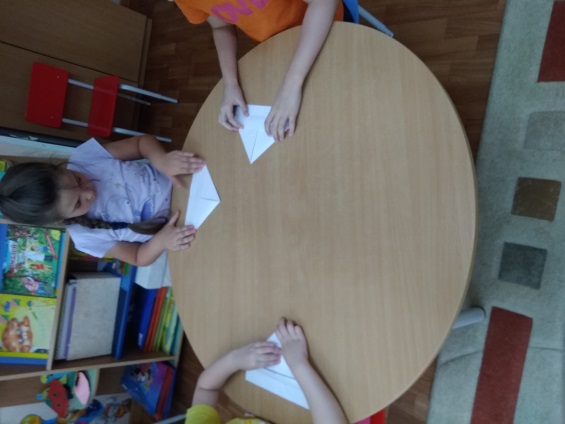 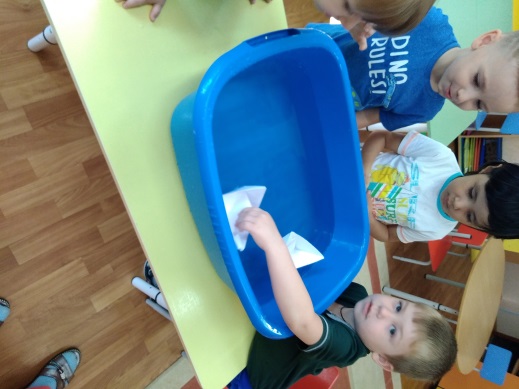 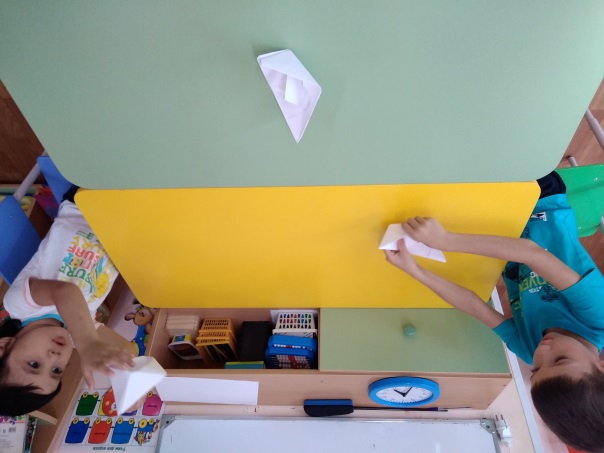 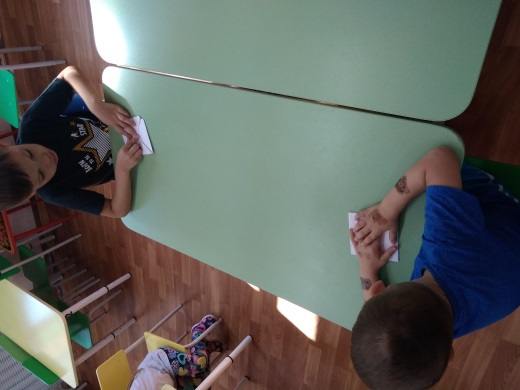 